Решение № 16 от 24.02.2015 г. Об отчете о результатах деятельности главы администрации муниципального округа Головинский и деятельности администрации муниципального округа Головинский за 2014 год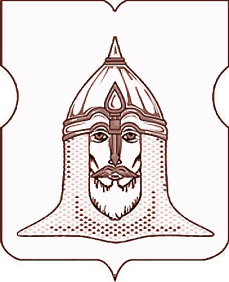 СОВЕТ ДЕПУТАТОВМУНИЦИПАЛЬНОГО ОКРУГА ГОЛОВИНСКИЙРЕШЕНИЕ24.02.2015 года № 16Согласно части 11.1 статьи 35, пункту 2 части 6.1. статьи 37 Федерального закона от 6 октября 2003 года № 131-ФЗ «Об общих принципах организации местного самоуправления в Российской Федерации», пункту 18 части 4 статьи 12, пункту 2 части 13.1 статьи 16 Закона города Москвы от 6 ноября 2002 года № 56 «Об организации местного самоуправления в городе Москве», пункту 18 части 1 статьи 9, пункту 2 части 6 статьи 18 Устава муниципального округа Головинский, с учетом информации, представленной главой администрации муниципального округа Головинский Ратниковым В.А. (далее – глава администрации)Советом депутатов принято решение:1.        Принять к сведению отчет о результатах деятельности главы администрации и деятельности администрации муниципального округа Головинский за 2014 год.
2.        Администрации:2.1. Обратить особое внимание на:-          подготовку и проведение мероприятий, посвященных семидесятилетию Победы в Великой Отечественной войне, а также дополнение иными мероприятиями исходя из возникших потребностей в рамках реализации муниципальных программ и в пределах бюджетных ассигнований;-          проведение мероприятий по военно-патриотическому воспитанию молодежи, проживающей на территории Головинский муниципального округа;-          своевременное информирование жителей о проводимых на территории муниципального округа Головинский культурно-массовых и спортивно-массовых мероприятиях;-          осуществление контроля за распространением газеты «Наше Головино» на территории муниципального округа Головинский;2.2. Разместить настоящее решение на официальном сайте органов местного самоуправления муниципального округа Головинский www.nashe-golovino.ru.3.        Настоящее решение вступает в силу со дня его принятия.
4.        Контроль исполнения настоящего решения возложить на заместителя Председателя Совета депутатов муниципального округа Головинский Архипцову Н.В. и председателя Регламентной комиссии - депутата Сердцева А.И.Заместитель Председателя Совета депутатовмуниципального округа Головинский                                                            Н.В. Архипцова